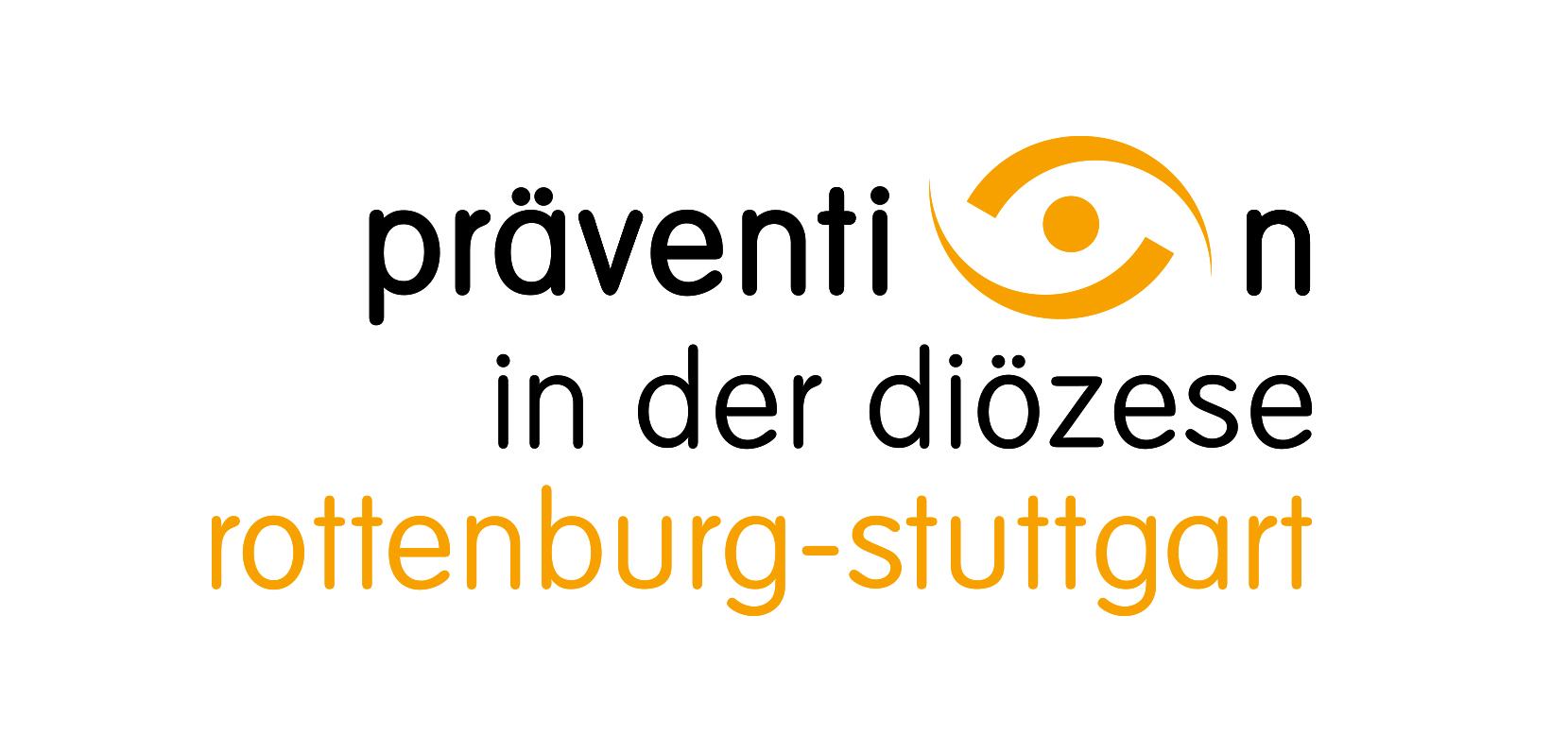 Ansprechpartner bei Vermutung und Verdacht auf sexuellen Missbrauch in der Diözese Rottenburg-StuttgartWenn Sie Situationen wahrnehmen, die mit sexuellem Missbrauch zu tun haben könnten, lassen Sie sich bitte fachlich beraten, um die nächsten Schritte zu klären!Wenn Sie Situationen wahrnehmen, die mit sexuellem Missbrauch zu tun haben könnten, lassen Sie sich bitte fachlich beraten, um die nächsten Schritte zu klären!In der Kinder- und Jugendarbeit stehen Ihnen - auch beim Verdacht auf Kindeswohl-gefährdung allgemein - die AnsprechpartnerInnen des Kinderschutz-Teams des Bischöflichen Jugendamts/ BDKJ zur Verfügung:Während der Schulferien (Baden- Württemberg):
täglich, von 8-20 Uhr, auch am Wochenende: Tel.:  0151/ 53781414.Außerhalb der Schulferien: Tel.:  07153 /3001234
E-Mail: kinderschutz@bdkj.info In der Kinder- und Jugendarbeit stehen Ihnen - auch beim Verdacht auf Kindeswohl-gefährdung allgemein - die AnsprechpartnerInnen des Kinderschutz-Teams des Bischöflichen Jugendamts/ BDKJ zur Verfügung:Während der Schulferien (Baden- Württemberg):
täglich, von 8-20 Uhr, auch am Wochenende: Tel.:  0151/ 53781414.Außerhalb der Schulferien: Tel.:  07153 /3001234
E-Mail: kinderschutz@bdkj.info In jedem Dekanat gibt es Fachberatungsstellen bei sexuellem Missbrauch und Psychologische Familien- und Lebensberatungsstellen, welche im Verdachtsfall helfen können:Dekanat Rottweil:Frauen helfen Frauen und Auswege e.V. Beratungsstelle bei sexuellem MissbrauchHohlengrabengasse 778628 RottweilTel.: 0741 /41314Email: info@fhf-auswege.deWeb: www.fhf-auswege.dePsychologische Familien- und Lebensberatungsstelle der CaritasKönigstr. 4778628 RottweilTel.: 0741/ 246135Email: pfl-rottweil@caritas-schwarzwald-alb-donau.deAußenstelle Oberndorf:Wasserfallstr. 578727 OberndorfTel.: 07423/ 8772900Email: Siehe obenAußenstelle Schramberg:Am Brestenberg 278713 SchrambergTel.: 07422/ 6906Email: Siehe obenIn jedem Dekanat gibt es Fachberatungsstellen bei sexuellem Missbrauch und Psychologische Familien- und Lebensberatungsstellen, welche im Verdachtsfall helfen können:Dekanat Rottweil:Frauen helfen Frauen und Auswege e.V. Beratungsstelle bei sexuellem MissbrauchHohlengrabengasse 778628 RottweilTel.: 0741 /41314Email: info@fhf-auswege.deWeb: www.fhf-auswege.dePsychologische Familien- und Lebensberatungsstelle der CaritasKönigstr. 4778628 RottweilTel.: 0741/ 246135Email: pfl-rottweil@caritas-schwarzwald-alb-donau.deAußenstelle Oberndorf:Wasserfallstr. 578727 OberndorfTel.: 07423/ 8772900Email: Siehe obenAußenstelle Schramberg:Am Brestenberg 278713 SchrambergTel.: 07422/ 6906Email: Siehe obenWenn Sie den begründeten Verdacht haben, dass ein/e haupt- oder ehrenamtliche/r kirchliche/r Mitarbeiter oder Mitarbeiterin (in einer Kirchengemeinde oder Einrichtung) sexuellen Missbrauch begangen haben könnte, ist die diözesane „Kommission Sexueller Missbrauch“ zu informieren.
Die Kommission untersucht die Verdachtsfälle und berät den Bischof zum Umgang mit Beschuldigten und Opfern.Wenn Sie den begründeten Verdacht haben, dass ein/e haupt- oder ehrenamtliche/r kirchliche/r Mitarbeiter oder Mitarbeiterin (in einer Kirchengemeinde oder Einrichtung) sexuellen Missbrauch begangen haben könnte, ist die diözesane „Kommission Sexueller Missbrauch“ zu informieren.
Die Kommission untersucht die Verdachtsfälle und berät den Bischof zum Umgang mit Beschuldigten und Opfern.Kommission Sexueller Missbrauch
Marktplatz 11
72108 Rottenburg am NeckarFrau Elke BörnardTel.: 0151/52502750
E-Mail: Elke.Boernard@ksm.drs.deHerr Daniel NoaTel.: 0177/2355200E.Mail: Daniel.Noa@ksm.drs.deDr. Monika Stolz 
Vorsitzende der KommissionPersönlicher bzw. telefonischer  Kontakt über die Geschäftsstelle
E-Mail: Monika.Stolz@ksm.drs.deInformationen rund um das Thema Prävention in der Diözese Rottenburg Stuttgart:Informationen rund um das Thema Prävention in der Diözese Rottenburg Stuttgart:      Homepage Prävention der Diözese Rottenburg-Stuttgart:https://praevention.drs.demit Informationsvideo zum Thema PräventionPräventionsbeauftragte Stabsstelle Prävention, Kinder- und JugendschutzFrau Sabine HesseBischöfliches OrdinariatEugen-Bolz-Platz 172108 RottenburgTel.: 07472/169 - 385Fax: 07472/169 - 83385Mail: praevention@drs.de      Homepage Prävention der Diözese Rottenburg-Stuttgart:https://praevention.drs.demit Informationsvideo zum Thema PräventionPräventionsbeauftragte Stabsstelle Prävention, Kinder- und JugendschutzFrau Sabine HesseBischöfliches OrdinariatEugen-Bolz-Platz 172108 RottenburgTel.: 07472/169 - 385Fax: 07472/169 - 83385Mail: praevention@drs.de